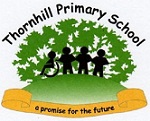 Thornhill Primary School School Business Manager 1 - Person SpecificationKey:AF 	Application formC 	CertificatesI	InterviewD	DisclosureCriteriaEssential/ DesirableKeyEducation and QualificationsNVQ level 4 or equivalent in a related subjectEnglish and Maths GCSE (Grade 4-9)Certificate of School Business Management (CSBM)Evidence of continuous professional developmentEEDEAF/CAF/CAF/CAFWork ExperienceSignificant experience in administrative / finance rolesExperience of working in the education and/or local government sectorExperience of SIMS/FMSExperience of dealing with a wide range of people in a diplomatic and professional mannerExperience of financial managementExperience of managing staffEDDEDEAFAFAFAF/IAF/IAF/IKnowledge and SkillsKnowledge of FMS and SIMSEffective IT skills including e-mails, word and excelEffective written and verbal communication skillsAbility to analyse and interpret information Excellent organisational skills including the ability to plan and priories workloadAn ability to seek out, manage and influence opportunities for continuous changeAn understanding of the key issues facing schoolsAbility to show sensitivity and objectivity in dealing with confidential issuesAbility to work independentlyDEEEEEEEEAFAF/IAF/IAF/IAF/IAF/IAF/IAF/IAF/IOther RequirementsTo be able to deal with queries from staff, governors, pupils and parentsTo be able to deal with frequent interruptionsTo be able to work effectively as part of a teamAbility to work on own initiativeEnthusiastic, confident and self-motivatedSuitability to work within the education environmentEEEEEEAF/IAF/IAF/IAF/IAF/ID